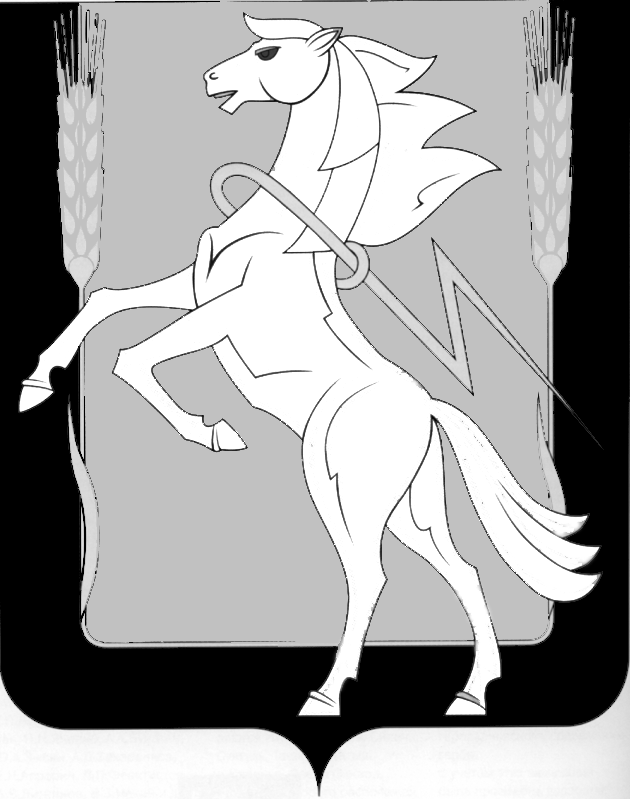 СОБРАНИЕ ДЕПУТАТОВ СОСНОВСКОГОМУНИЦИПАЛЬНОГО РАЙОНАПЯТОГО СОЗЫВАРЕШЕНИЕ от 05 июля 2019 года № 615О досрочном прекращении полномочий депутата Собрания депутатов Сосновского муниципального района Д.М. Мухамадеева	Рассмотрев личное заявление депутата Собрания депутатов Сосновского муниципального района Д.М. Мухамадеева «О досрочном прекращении полномочий», руководствуясь Федеральным законом от 06.10.2003 № 131-ФЗ «Об общих принципах организации местного самоуправления в Российской Федерации», Уставом Сосновского муниципального района, Собрание депутатов Сосновского муниципального района пятого созыва, РЕШАЕТ:Досрочно прекратить полномочия депутата Собрания депутатов Сосновского муниципального района Мухамадеева Дениса Мансуровича.Опубликовать настоящее Решение в газете «Сосновская Нива» и на сайте органов местного самоуправления Сосновского муниципального района в сети Интернет (www.chelsosna.ru).3. Настоящее Решение вступает в силу с момента опубликования.Председатель Собрания депутатов Сосновского муниципального района                                                      Г.М. Шихалева